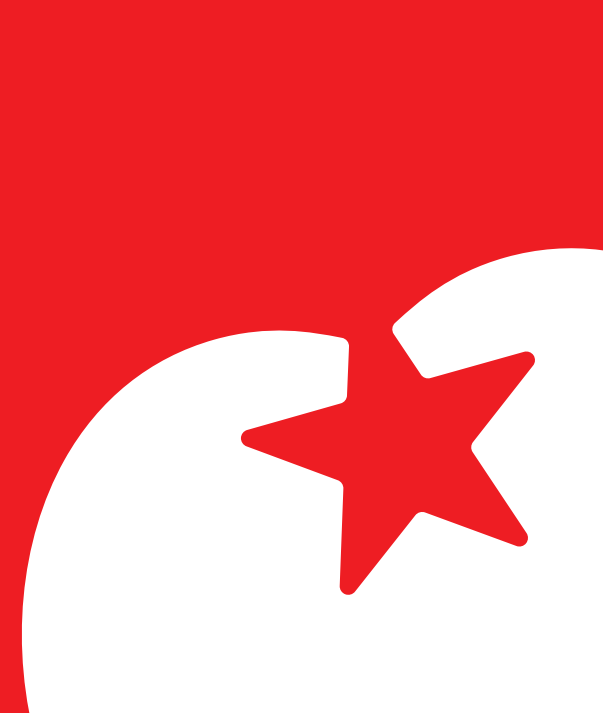 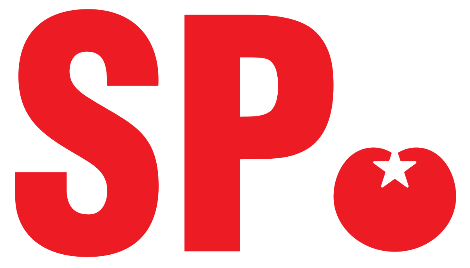 Verkiezingsprogramma SP Alkmaar 2022-2026Menswaardigheid, gelijkwaardigheid en solidariteit voor en door Alkmaarders.23 februari 2022InhoudsopgaveInleiding									pagina 3	Een écht links geluidArmoedebestrijding en werkgelegenheid					pagina 4Zorg, welzijn, preventie en Wmo						pagina 7Onderwijs, sport en cultuur							pagina 9Wonen									pagina 11Vergroening, verduurzaming en klimaat					pagina 13Toerisme en evenementen							pagina 15Economie en gemeente-ontwikkeling					pagina 16Openbaar vervoer, verkeer en veiligheid					pagina 18Medezeggenschap en lokaal bestuur					pagina 20Inleiding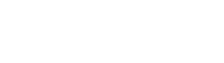 Het verkiezingsprogramma dat voor u ligt bevat slechts een fractie van wat de SP de komende jaren in de Alkmaarse gemeenteraad wil bereiken. Er zullen in de jaren die volgen genoeg problemen naar voren komen die aangepakt moeten worden, maar dit zal onze huidige visie op armoedebestrijding, werkgelegenheid, wonen, zorg & welzijn, onderwijs, cultuur, klimaat, openbaar vervoer, veiligheid en medezeggenschap weinig veranderen. De SP wil namelijk dat Alkmaar een menswaardige en gelijkwaardige stad wordt waar solidariteit voor en door Alkmaarders voorop staat. Dit betekent dat er veranderingen, soms drastische, moeten worden doorgevoerd om ervoor te zorgen dat elke inwoner mee kan doen. De SP heeft een waslijst aan standpunten in dit verkiezingsprogramma staan, maar uiteindelijk is de rode draad dat vooral de inwoners die in armoede verkeren extra worden geholpen op allerlei terreinen, zoals in de schuldhulpverlening, maar ook op het gebied van onderwijs, werkgelegenheid en zorg en welzijn. Dit betekent ook dat de meer vermogende inwoners extra worden belast. De kloof tussen arm en rijk moet kleiner worden en in Alkmaar willen we dit waar mogelijk lokaal aanpakken.Naast armoedebestrijding wil de SP zich inzetten voor een klimaatvriendelijke stad door de binnenstad autoluw te maken. Dit niet alleen om onze stad veiliger te maken, maar ook gezonder. Vooral vervuilende voertuigen wil de SP weren uit de binnenstad. De binnenstad moet weer een plek worden waar geleefd kan worden en waar ruimte is voor natuur, bijvoorbeeld via stadsparken. Dit betekent ook dat er een fijnmaziger en regelmatiger OV-netwerk moet komen zodat de mobiliteit van onze inwoners wordt vergroot. De SP wil inwoners tevens bijstaan in de verduurzaming van hun huizen om energie-armoede tegen te gaan, bijvoorbeeld door het isoleren van huizen en het aanschaffen van zonnepanelen en een warmtepomp. Daarbij moet er snel wat gedaan worden aan de woningtekort in Alkmaar. Er moeten meer huizen bijkomen en deze moeten ook vooral betaalbaar zijn voor onze inwoners.In dit verkiezingsprogramma heeft de SP tevens een bijzondere plaats ingeruimd voor kunst en cultuur. Niet alleen moeten kunst en cultuur toegankelijk zijn voor iedereen om culturele armoede tegen te gaan, maar er moet tevens ruimte worden geboden voor kleinschalige festivals en evenementen. Dit is goed voor onze lokale economie en toerisme. De SP wil vooral dat inwoners zelf met initiatieven komen en dat zij kunnen genieten van de rijke historie van deze florerende stad.Armoedebestrijding en werkgelegenheidKeiharde aanpak van armoede, vertrouwen in onze medemens, extra inzetten op werkgelegenheid.De armoede in Nederland onder kinderen is zo schrijnend, dat SIRE (Stichting Ideële Reclame) er een campagne aan wijdt. “Voor meer dan 251.000 kinderen in ons land,” zo stelt SIRE, “is het niet vanzelfsprekend om te kunnen sporten, of een verjaardagsfeestje te geven”. Doordat kinderen in armoede niet mee kunnen doen, lopen zij het risico sociaal buitengesloten te worden. En dit geldt niet alleen voor kinderen. Ook veel volwassenen die werken, leven in armoede. Maar liefst 220.000 werkenden komen niet of nauwelijks rond en stuiten daarom op veel obstakels voor zowel zichzelf als voor hun kinderen. SIRE roept daarom terecht: “[Aan armoede moeten] we iets doen”. Maar iets is niet genoeg. In Alkmaar wil de SP armoede keihard aanpakken, inzetten op schuldpreventie en grote stappen maken om Alkmaar toegankelijk en leefbaar te maken voor iedereen. Voor inwoners met een inkomen onder de 130% van het sociaal minimum, ook wel minima genoemd, wil de SP regels versoepelen en uitbreiden. Ook moet er meer worden gedaan aan het creëren van werkgelegenheid voor inwoners die kunnen en willen werken, maar hierbij een steuntje in de rug kunnen gebruiken.Hoe gaat de SP het leven voor inwoners met een laag inkomen verbeteren?De SP wil inzetten op schuldpreventie. Voorkomen is beter dan genezen en de drempel om hulp te zoeken moet omlaag. Ook iemand die een rekening is vergeten en niet weet hoe dit moet worden opgelost, dient hulp te krijgen. Daarbij wil de SP dat woningbouwverenigingen aan hun huurcoaches doorgeven als iemand een maand huurachterstand heeft, zodat meteen ingezet kan worden op ondersteuning. De gemeente dient de inwoners daarbij vroeg te begeleiden, dus ook in het wegwijs maken bij het invullen van de formulieren voor een aanvraag.De bijzondere bijstand moet een brede dekking geven. Op dit moment worden bijvoorbeeld zorgkosten uitgesloten van de bijzondere bijstand, waardoor noodzakelijke zorg uit angst voor hoge rekeningen wordt vermeden. Ook wil de SP dat kosten voor bijvoorbeeld de dierenarts en de energierekening, worden gefinancierd uit de bijzondere bijstand.De formulieren en brieven van overheidsinstanties moeten toegankelijk en begrijpelijk worden gemaakt voor het publiek. Door ingewikkelde en omslachtige aanvraagprocedures krijgen inwoners niet waar zij recht op hebben. Ook worden inwoners gekort op hun uitkering omdat ze een brief niet goed hebben begrepen. Inwoners dienen te worden geholpen door instanties.Daklozenzorg moet beter worden geregeld. Sommige daklozen kunnen geen postadres krijgen en daarmee geen aanspraak maken op een uitkering of een woning. Dit moet door de gemeente worden gefaciliteerd. Daarnaast moeten er meer opvanglocaties komen waar een dakloze gratis gebruik van kan maken en dient een project zoals ‘Housing First’ voortvarend te worden opgepakt.. Als laatste willen wij een goede samenwerking tussen instellingen voor daklozenzorg, geestelijke gezondheidszorg en verslavingszorg.De SP wil dat het persoonlijke tegoed van de AlkmaarPas vrij besteedbaar is. Minima met een AlkmaarPas worden momenteel beperkt in de manieren waarop zij hun tegoed kunnen besteden, omdat deze is gekoppeld aan winkels en faciliteiten. De SP wil daarom dat het persoonlijke tegoed direct wordt uitbetaald zodat inwoners zelf kunnen bepalen wat zij hiermee doen.De regels om als bijstandsgerechtigde te mogen bijverdienen, moeten worden versoepeld. Momenteel wordt elke euro die iemand verdient van de uitkering afgetrokken, waardoor werken niet loont. Werk dient onze inwoners vooruit te helpen. Daarom wil de SP dat bijstandsgerechtigden €500 per maand mogen bijverdienen zonder tijdslimiet.De SP wil dat de gemeente de tegenprestatie van de participatiewet níét uitvoert. De SP is tegen een tegenprestatie in ruil voor bijstand. Inwoners die kunnen werken moeten zoveel mogelijk geholpen worden om arbeid te vinden op gelijkwaardig werk- en opleidingsniveau. Wanneer werken nog lastig is, moet de gemeente zoeken naar passende dagbesteding, vrijwilligerswerk of een scholing aanbieden die de kans op een baan vergroot. Alkmaar zou het daarbij haar prioriteit moeten maken om inwoners aan passend werk en/of scholing te helpen, te ondersteunen, begeleiden en vertrouwen.Identiteitskaarten moeten gratis worden verstrekt aan minima. Iedereen vanaf veertien jaar is verplicht om een identiteitskaart bij zich te dragen. In Alkmaar moeten inwoners een kwijtscheldingsbewijs gemeentebelastingen aanleveren alvorens zij aanspraak kunnen maken op een gratis identiteitsbewijs. De SP wil de administratieve rompslomp wegnemen en het gratis verstrekken van een identiteitskaart versimpelen.Er moeten meer (beschutte) werkplekken komen voor mensen met een afstand tot de arbeidsmarkt, ook voor statushouders. Werkgevers verwachten iemand die zelfstandig haar werkzaamheden kan uitvoeren. Sommige mensen worden daarin door hun handicap of een taalbarrière bemoeilijkt. Zij moeten meer kansen krijgen op een volwaardige en kwalitatieve werkplek met voldoende begeleiding. Aan dit werk moet tevens een volwaardig loon worden gekoppeld. De SP wil dan ook dat het minimumloon voor werk dat direct of indirect door de gemeente wordt uitgevoerd, minstens €14 bruto per uur is. Inwoners die om- of bijscholing nodig hebben om hun baankansen te vergroten, moeten voldoende scholingsbudget toegewezen krijgen. Bij inkoop en aanbestedingen moeten de banen, arbeidsvoorwaarden en arbeidsomstandigheden voor werknemers voorop staan. De SP is in principe tegen aanbestedingen, maar vindt desondanks dat bijvoorbeeld de huidige buschauffeurs en thuiszorgmedewerkers tezamen met vakbonden inspraak moeten krijgen op het beleid. Daarbij moet bij een contractwisseling van aanbestede diensten een goede overgang van het personeel, inclusief al hun rechten, worden gewaarborgd.De gemeente moet de arbeids- en huisvestingsomstandigheden van arbeidsmigranten regisseren, handhaven en monitoren. De SP vindt daarom dat bed en brood gescheiden moeten worden, werkgevers zijn namelijk geen huisbazen, en er moet een vergunningsplicht worden ingesteld voor uitzendbureaus.De SP wil de Gemeentelijke Kredietbank herinvoeren. Gemeentes krijgen zodoende de mogelijkheid om schulden van burgers over te nemen, zodat de gemeente de enige schuldeiser wordt. Burgers betalen vervolgens binnen jaar 3, voor zover hun inkomen dit toelaat, hun schuld af aan de gemeente. De rest wordt kwijtgescholden. De SP wil niet slechts inzetten op problematische schulden, maar wil dat vroegtijdig ingrijpen mogelijk is en daarom ook kleine schulden toelaten.Er moet een hardheidsclausule komen voor inwoners die meer dan 130% van het sociaal minimum verdienen, maar desondanks hun rekeningen nauwelijks kunnen betalen. De SP wil dat overheidsinstanties maatwerk bieden en kijken wat er qua inkomen achter de streep overblijft als inwoners een aanvraag indienen voor bijvoorbeeld bijzondere bijstand of kwijtschelding van gemeentelijke belastingen.De SP wil het maximale vermogen voor kwijtschelding van de gemeentelijke belastingen gelijk stellen aan die van de algemene bijstand. Voor een kwijtschelding van de gemeentelijke belastingen mag een inwoner géén vermogen hebben, terwijl dit voor de algemene bijstand veel hoger is. Een alleenstaande mag bijvoorbeeld €6295 hebben. De SP wil de vermogensbedragen daarom gelijktrekken.Zorg, welzijn, preventie en WmoToegankelijk en menswaardig, dichtbij de inwoners, inzetten op vroegtijdige signalering.Op dit moment zijn ongeveer 20.000 kinderen in Nederland uit huis geplaatst, vaak voor meerdere jaren. Van de slachtoffers in de Toeslagenaffaire zijn tussen 2015 en 2020 ruim 1.110 kinderen uit huis geplaatst. Van de tienduizenden kinderen die de ellende van de Toeslagenaffaire over zich heen kregen, kregen de maken met plotselinge armoede, dakloosheid, scheidingen en uiteindelijk dus ook uithuisplaatsingen. Een uithuisplaatsing is een zwaar middel die bedoeld is voor kinderen die zich in situaties bevinden waarin hun ontwikkeling in gevaar dreigt te komen. De SP wil gezinnen zoveel mogelijk helpen voordat situaties escaleren en inzetten op preventie, vroegtijdige signalering en een uithuisplaatsing alleen inzetten wanneer het écht niet anders kan. Daarbij wil de SP dat de wachtlijsten voor jeugdhulp en GGZ worden verkort. De wachtlijsten zijn te lang. Inwoners die een beroep doen op tweedelijnszorg zoals behandeling bij de GGZ, moeten snel worden geholpen, maar ook inwoners met relatief ‘lichte’ klachten moeten snel terecht kunnen bij de eerstelijnszorg zoals de huisarts en het maatschappelijk werk via bijvoorbeeld Sociaal Wijkteams. Aanvragen voor ondersteuning via de gemeente, zoals de Wet maatschappelijke ondersteuning moeten daarnaast versimpeld worden en de eigen bijdrage op een Wmo-voorziening moet worden afgeschaft. Ook ouderen die zorg nodig hebben en niet meer thuis kunnen blijven wonen, moeten niet meer weggestopt worden in grootschalige en onpersoonlijke verpleeghuizen, maar in zorgbuurthuizen. 
Hoe gaat de SP de zorg en welzijn in Alkmaar verbeteren?De uithuisplaatsing van kinderen moet zoveel mogelijk worden voorkomen. Een uithuisplaatsing is een zwaar middel en moet daarom met de grootste zorgvuldigheid gebeuren en alleen als het écht niet anders kan. De SP wil daarom dat ouders zo vroeg mogelijk en zoveel mogelijk hulp op maat krijgen om uithuisplaatsing van kinderen te voorkomen.De wachttijden voor de GGZ en jeugdhulp moeten worden aangepakt. De SP wil de samenwerking tussen diverse instanties verbeteren zodat inwoners die last hebben van meerdere problemen, zoals een depressie, een drankprobleem en problemen in de opvoeding, effectief kunnen worden geholpen en behandeld. De SP wil ook begeleiding inzetten voor mensen die niet direct met een behandeling of ondersteuning kunnen starten. Dit bijvoorbeeld via het maatschappelijk werk, Centrum voor Jeugd en Gezin, de praktijkondersteuner GGZ, ervaringsdeskundigen en goed opgeleide vrijwilligers. Ook wil de SP beschermde woonvormen en behandelcentra in de regio voor mensen met (ernstige) psychiatrische aandoeningen die langdurige zorg nodig hebben en (nog) niet zelfstandig kunnen wonen.De SP wil zorgbuurthuizen invoeren. Dit zijn kleinschalige zorgcentra in wijken waar ouderen de zorg krijgen die zij nodig hebben. Door zorgbuurthuizen in de wijken te plaatsen waar de ouderen zelf vandaan komen, blijven zij in contact met hun buurt en hun sociaal netwerk. Zodoende hoeven ouderen uit bijvoorbeeld de dorpskernen niet naar stedelijke verpleeghuizen te verhuizen waar zij niemand kennen en moeizaam steun kunnen ontvangen van hun sociaal netwerk.De SP wil Sociaal Wijkteams invoeren. Sociaal Wijkteams zijn, omdat ze gelegen zijn in wijken, in staat om op laagdrempelige wijze in contact te komen met onze inwoners. Maatschappelijk werkers kunnen zodoende vroegtijdig problemen signaleren en daarop inspelen. De SP wil daarbij dat sociaal werkers de ruimte krijgen om te doen wat goed is voor de mensen in hun wijk en geen pion van de gemeente worden.De SP wil de eigen bijdrage voor de Wmo-voorzieningen afschaffen. Of je ziek, oud of kwetsbaar bent is geen keuze dus mensen moeten hiervoor niet beboet worden met een eigen bijdrage.De SP wil de aanvraag voor Wmo-voorzieningen makkelijk maken. Het aanvragen van een Wmo-voorziening is voor veel mensen moeilijk en enorm frustrerend. De gemeente moet de procedure makkelijk maken en ondersteunen waar mogelijk. De SP vindt ook dat indicaties gesteld moeten worden door een onafhankelijke partij die geen afhankelijkheidsrelatie heeft met de gemeente. Daarbij moet het advies van de arts van een cliënt zwaar meewegen.Mantelzorgers moeten worden ondersteund en krijgen mogelijkheden om even ontzorgd te worden. De SP wil daarom dat de gemeente actief inzet op mantelzorghulp, bijvoorbeeld door contact op te nemen nadat een mantelzorgcompliment is aangevraagd.De SP wil de mobiliteit op straat verbeteren. Niet alle straten zijn toegankelijk voor ouderen en gehandicapten zoals rolstoelgebruikers en slechtzienden. De SP wil daarom de straten in Alkmaar opnieuw onder de loep nemen en de mobiliteit verbeteren. Ook wil de SP het aantal openbare bankjes als rustpunt verhogen. Er moeten meer openbare toiletten komen. De SP wil bezoekers, maar ook bijvoorbeeld gehandicapten en ouderen, toegang bieden tot openbare toiletten. Deze toiletten moeten regelmatig worden schoongemaakt en dienen gesloten te zijn om privacy te kunnen waarborgen.De jeugdzorg moet worden versimpeld. De SP wil de jeugdzorg toegankelijk houden voor onze inwoners en daarom zoveel mogelijk barrières wegnemen. De SP is tegen aanbestedingen en wil een constructie waarbij subsidies regionaal worden toegekend aan instanties. Zolang er contracten zijn en nog worden afgesloten, moeten aanbestedingen zo goed mogelijk en regionaal worden geregeld en moeten ingewikkelde constructies met hoofd- en onderaannemers worden voorkomen. De SP wil ook dat de gemeente jeugdzorginstanties streng monitort op de kwaliteit van hun dienstverlening, zonder dat de administratieve lasten voor hulpverleners worden verhoogd. De SP wil dat de gemeente Alkmaar beschikt over een overzichtelijke sociale kaart. Onze inwoners moeten snel de juiste instanties kunnen vinden voor de hulp die zij zoeken. Hiervoor moeten zij niet eindeloos bellen en zoeken op internet. De gemeente dient daarom zelf, digitaal en op papier, te beschikken over een sociale kaart die helder en gebruiksvriendelijk is.Geld voor de zorg, gaat altijd naar de zorg. De zorggelden die de gemeente ontvangt van de centrale overheid, gaat momenteel niet alleen naar de zorg maar ook naar doeleinden die niets met de zorg te maken hebben. De SP wil dat zorggeld dat geoormerkt is voor zorg, alleen naar de zorg gaat. Geld dat overblijft wordt gebruikt om eventuele tekorten van het jaar daarop te dekken, waardoor bezuinigingen op de zorg worden voorkomen.Onderwijs, sport en cultuurCulturele armoede bestrijden, laagdrempelig en toegankelijk onderwijs voor iedereen.Bijles, examentraining of huiswerkbegeleiding is populair in Nederland. Bijna een op de drie middelbare scholieren krijgt buiten school extra ondersteuning en een op de vier basisschoolkinderen krijgt aanvullend onderwijs. Bijlessen, huiswerktrainingen en examentrainingen kunnen al gauw oplopen tot enkele honderden euro’s per maand. Dit zorgt voor een tweedeling in ons onderwijssysteem, die de SP in Alkmaar juist wilt tegengaan. Daarbij constateert de SP ook dat volwassenen die laaggeletterd zijn of de taal nog niet goed machtig zijn, minder kansen hebben om kennis te vergaren door gebrek aan financiële middelen. Dit geldt niet alleen voor kennis, maar ook voor de toegang tot kunst en cultuur. Voor inwoners met een laag inkomen zijn kunst en cultuur, zoals literatuur, muziek, dans, schilderkunst en theater, door de hoge tarieven ontoegankelijk. Dit zorgt voor culturele armoede onder onze inwoners. In Alkmaar wil de SP daarom kennis, sport en cultuur toegankelijk maken voor iedereen, en niet alleen voor de inwoners met een goed gevulde portemonnee. Ook wil de SP dat Alkmaar een echte studentenstad wordt, waar studenten vanuit de hele regio een groot aanbod hebben aan opleidingen op alle niveaus.Hoe gaat de SP kennis, sport en cultuur bereikbaar maken voor Alkmaarders?Huiswerkbegeleiding en ander aanvullend onderwijs moet toegankelijk zijn voor iedereen. De SP wil niet dat ouders zich noodgedwongen in de schulden steken om hun kind bijles te geven of op zoek moeten naar een particuliere aanbieder. De SP wil daarom scholen voldoende faciliteren om elke leerling te bieden wat nodig is.Kinderen waarvan ouders migranten zijn, moeten ondersteuning krijgen op het gebied van onderwijs. Zo kunnen kinderen die nog niet naar de basisschool gaan, een aantal dagen per week gratis ondersteund worden in de taalontwikkeling op voorschoolse opvangcentra.Het leesoffensief moet actief worden opgepakt. Dit betekent dat scholen en bibliotheken, maar ook particuliere initiatieven, gefaciliteerd moeten worden om jeugdigen weer aan het lezen te krijgen en het leesplezier te vergroten.Het Taalmaatjessysteem moet worden geprofessionaliseerd. Statushouders en migranten lopen tegen een taalbarrière op waardoor zij niet voldoende kunnen meekomen in de maatschappij. Momenteel zijn Taalmaatjes vooral vrijwilligers die hard hun best doen om onze inwoners te helpen. De SP wil dat professionals hier aan gaan bijdragen, zodat de kwaliteit van het taalonderwijs verbetert.De SP wil laaggeletterdheid bestrijden en inwoners vanaf achttien jaar en ouder helpen hun rekenen, taal en digitale vaardigheden te verbeteren. Van inwoners wordt verwacht dat zij ingewikkelde regels en formulieren kunnen begrijpen en digitaal vaardig zijn wanneer zij gebruik willen maken van bijvoorbeeld overheidsdiensten. Daarom wil de SP dat zij gratis toegang krijgen tot kwalitatieve scholingen in bijvoorbeeld buurthuizen. Kunst en cultuur moet betaalbaar worden voor iedereen. Bibliotheekabonnementen, muzieklessen, theater, bioscoop en concerten enzovoort zijn voor veel inwoners te duur. De SP wil bibliotheekabonnementen voor minima gratis maken en inwoners flinke kortingen geven op culturele cursussen en toegangstarieven.De SP wil een eventuele uitbreiding van AZ mogelijk maken. AZ is een pronkstuk en het visitekaartje van de stad Alkmaar, maar er zijn grenzen. De SP wil niet dat de gemeente AZ  financiert. Wel dat een eventuele groei van het stadion gefaciliteerd kan worden, bijvoorbeeld door wegen naar het stadion toegankelijk te maken of toestemming te verlenen voor een uitbouw van het stadion. Ook wil de SP de ontsluiting van het fiets- en voetpad verbreden zodat de uitgang na afloop veilig is. Daarbij wil de SP dat supporters worden ontmoedigd om te parkeren in woonwijken, omdat dit voor overlast zorgt bij de bewoners.Alkmaar verdient een universiteit en wil daarom starten met het opzetten van een faculteit. De SP is trots op de Alkmaarse ROC, Hogeschool en I-Pabo, maar mist een universiteit. Alkmaar heeft bewezen een stad te zijn die aantrekkelijk is voor studenten en niet onderdoet voor universiteitssteden zoals Leiden, Delft of Wageningen. Door het toevoegen van een universiteit aan de stad, wordt Alkmaar een regionaal centrum voor de Noordkop en kunnen studenten uit de regio worden opgevangen in plaats van in Amsterdam en verder. Zodoende bindt Alkmaar jongeren aan haar stad, wordt deze financieel aantrekkelijk voor studenten en wordt kennis opgedaan en benut in onze stad.De SP wil opleidingen bij de huidige onderwijsinstellingen verruimen en verbreden. Studenten moeten momenteel voor bepaalde mbo- en hbo-opleidingen zoals technische, juridische en culturele opleidingen, uitwijken naar andere steden. De SP wil studenten behouden en aantrekken, en wil daarom zorgen voor zoveel mogelijk opleidingsaanbod in de eigen gemeente. Studenten moeten financiële ondersteuning krijgen van de gemeente. Momenteel worden studenten wettelijk uitgesloten van de algemene bijstand, maar dit betekent niet dat de gemeente studenten niet financieel kan ondersteunen middels bijzondere bijstand en de AlkmaarPas. Ook wil de SP dat studenten en scholieren voor de AlkmaarPas gelijk worden gesteld, zodat ook studenten hun tegoed kunnen gebruiken voor bijvoorbeeld schoolspullen en studieboeken. Daarbij wil de SP dat de voorwaarden voor de Individuele Studietoeslag worden versoepeld zodat álle studenten met een beperking hier toegang toe hebben.Schoolzwemmen moet heringevoerd worden op alle Alkmaarse basisscholen. Nederland is een waterrijk land en daarom is het belangrijk dat kinderen leren zwemmen. Of een kind leert zwemmen moet niet afhankelijk zijn van de portemonnee of van de individuele keuze van ouders.De SP wil ruimte bieden voor betaalbare kunstscholen in bijvoorbeeld buurthuizen. Dans, theater, muziek, creatief schrijven, schilderen en andere kunstvormen moeten zoveel mogelijk bij inwoners in de buurt worden aangeboden tegen een schappelijke prijs. Zodoende kunnen inwoners op een laagdrempelige manier in contact komen met kunst en cultuur. De SP wil dergelijke initiatieven faciliteren en subsidiëren.De SP wil een gemeentelijk Alkmaars cultuurfonds oprichten voor amateurs en (semi-)professionals. Momenteel zijn er aparte fondsen waardoor aanvragers moeten ‘shoppen’ tussen allerlei fondsen om gelden te verkrijgen voor hun project. Dit zorgt voor tweedeling tussen amateurclubs en professionele organisaties. Daarbij zijn de aanvraagprocedures vaak streng, moet een aanvrager aan allerlei voorwaarden voldoen en rust er een grote administratieve last op de aanvrager. De SP wil dat de gemeente aanvragers ondersteunt bij de aanvraag en in het proces, en aanvragen van projecten door zowel amateurs als professionals op maat beoordeeld.De SP wil van de Alkmaarse centrale bibliotheek een echte kenniscentrum maken. Bibliotheken zijn laagdrempelig en toegankelijk voor inwoners, daarom moeten zij in hun activiteiten worden gestimuleerd. Momenteel is de centrale bibliotheek goed op weg om naast het aanbod van boeken ook activiteiten te bieden die de kennis van inwoners kan vergroten. De SP wil de bibliotheek daarom verder subsidiëren zodat deze het aanbod in boeken, activiteiten en projecten kan uitbreiden.WonenBestaande woonruimte zoveel mogelijk herverdelen en herinrichten, bouw van woningen versoepelen en versnellen, energie-armoede tegengaan.Momenteel is er een nationaal woningtekort van zo’n 300.000 woningen. Door onbetaalbare koopwoningen en jarenlange wachtenlijsten voor huurwoningen, kunnen huishoudens niet aan een woning komen. Het gaat dan om bijvoorbeeld volwassenen van 25 jaar en ouder die nog een woning delen met ouders of huisgenoten of mensen die antikraak wonen in bijvoorbeeld kantoorpanden. Ook in Alkmaar en de regio is het woningtekort nijpend. Er moeten meer woningen worden bijgebouwd. En snel. In Alkmaar is het plan om tot 2030 minstens 2000 nieuwe woningen per jaar bij te bouwen. De SP stimuleert dit, maar ziet ook mogelijkheden om al bestaande woningen en leegstaande gebouwen zoveel mogelijk te benutten via bijvoorbeeld doorstroming en woningsplitsing. Daarbij wil de SP dat de gemeente bijdraagt aan woningisolatie van zowel koop- als huurwoningen, een Stedelijk Bouwfonds invoert en beleggers verbiedt om goedkopere woningen op te kopen en te verhuren.Wat wil de SP realiseren voor bewoners in Alkmaar?Er moeten meer woningen worden gebouwd voor alle doelgroepen. Zo wil de SP 1-kamer woningen voor jongeren, woningen voor 55+ en mensen met een beperking (gelijkvloerse woningen),meer eengezinswoningen voor grote gezinnen, crisiswoningen en noodopvangen en verdienwoningen voor DNO-cliënten. Daarbij moeten de woningen vooral betaalbaar blijven en wil de SP dat er een eerlijk deel naar statushouders gaat.De SP wil een Stedelijk Bouwfonds invoeren in de vorm van een beheerstichting. Dit houdt in dat de gemeente zelf huizen gaat bouwen en deze niet voor absurd hoge prijzen verkoopt aan mensen die het nodig hebben. De winst uit de verkoop wordt weer gebruikt voor de bouw van nieuwe woningen. Wanneer inwoners de woning weer willen verkopen, dan mag dit de eerste 20 jaar alleen terug verkocht worden aan de gemeente. Dit om te voorkomen dat huizen worden opgekocht als beleggingsobject. Deze regeling geldt alleen voor starters.Van de bestaande woningen moet doorstroming actief worden gestimuleerd. De SP wil dat de gemeente actief woningruil stimuleert van sociale huurwoningen, bijvoorbeeld gezinnen in appartementen en alleenstaande ouderen in eengezinswoningen. Of in ieder geval dat eenpersoonshuishoudens die een eengezinswoning bewonen worden gestimuleerd om kleiner te gaan wonen. Bijvoorbeeld ouderen laten doorstromen naar seniorenwoningen.De SP wil het oude belastingkantoor op de Robonsbosweg ombouwen naar een campus voor studenten. Aangezien er plannen zijn voor een universiteit en verbreding van het opleidingsaanbod van al bestaande onderwijsinstellingen, wil de SP anticiperen op het groeiende aantal studenten. De SP wil dat de kamers eigen faciliteiten hebben, geen gedeelde, dat elke kamer beschikt over een eigen voordeur in verband met huurtoeslag en uiteraard dat de kamer betaalbaar is voor studenten.Van alle nieuwe woningen in Alkmaar moet 70% sociale woningbouw (huur en koop) zijn. Wonen moet toegankelijk blijven voor inwoners ongeacht hun portemonnee. Wonen is een recht.De SP wil energie-armoede tegengaan. Daarom moeten woningen, zowel huur als koop, zoveel mogelijk worden geïsoleerd. Daarbij moeten inwoners de mogelijkheid krijgen om zonnepanelen te plaatsen en van het gas af te gaan. De gemeente moet dit financieel mogelijk maken door een lening te verschaffen tegen zeer lage rente en gunstige voorwaarden.De SP wil in verband met de woningnood woningsplitsing stimuleren. In theorie vindt de SP woningsplitsing onwenselijk, omdat het ruimte biedt voor huisjesmelkers, maar door de woningnood kan via de woningsplitsing van woningen van 100 m2 en hoger, op korte termijn meer woonruimte worden gecreëerd. Daarom wil de SP woningsplitsing tijdelijk stimuleren, maar wel onder strenge voorwaarden. Alkmaar heeft momenteel al een leefbaarheidstoets, waarin geluidsisolatie, overlast voor de buurt en een minimale eis aan woningoppervlakte is meegenomen. Daarnaast zijn er eisen voor goed verhuurderschap. De SP wil voorwaarden toevoegen: de eigenaar moet de woning zelf blijven bewonen en de kale huurprijs mag niet hoger zijn dan die voor sociale woningbouw in verband met huurtoeslag.De gemeente moet de leegstandwet gaan handhaven. Lege woningen moeten na een jaar weer bewoond worden om te voorkomen dat woningen worden onttrokken aan de woningvoorraad. De SP wil hier strikter op gaan handhaven, zodat mensen deze woningen kunnen bewonen.De SP wil dat extra uitgaven worden gedekt uit OZB-baten en dat de OZB-belasting naar ratio wordt verhoogd via een differentiatiemodel. Zo wil de SP dat huiseigenaren in het lagere segment mínder OZB-belasting gaan betalen, het percentage voor het midden segment hetzelfde blijft, en dat woningen in het hogere segment méér OZB-belasting gaan betalen. De SP ziet dit differentiatiemodel als een rechtvaardige manier om de extra uitgaven uit het verkiezingsprogramma te dekken.De SP wil een snellere bouw van woningen realiseren door procedures te versimpelen en te verkorten. Dit bijvoorbeeld door de provinciale bevoegdheden ten opzichte van lokaal bouwen beperken, bestemmingsplannen flexibeler te maken, dat onderhandelingen, procedures en de bouwfase worden verkort en dat er efficiënt gebruik wordt gemaakt van de grond. De SP wil voorkomen dat het jaren duurt voordat de eerste steen kan worden gelegd.Voor elk gesloopte sociale huurwoning moeten er twee terugkomen. De SP wil dat renovatie en verduurzaming voorop staat en dat het slopen van wijken zoveel mogelijk wordt voorkomen. Dit omdat de buurtcultuur essentieel is voor de samenleving. Daarbij wil de SP dat als sloop onvermijdelijk is, de oorspronkelijke bewoners de mogelijkheid moeten krijgen om teruggeplaatst te worden en dat er voor elk gesloopte sociale huurwoning weer twee terugkomen.De SP wil beleggers verbieden om goedkopere en middeldure woningen op te kopen. Dit kan bijvoorbeeld worden voorkomen met een zelfbewoningsplicht, een  huurverbod van een aantal jaar, en de combinatie met een tijdelijk verbod op het doorverkopen van woningen. Zodoende hebben starters meer kans op een woning, worden huisjesmelkers geweerd en blijven huurprijzen binnen de perken. Daarbij wil de SP woningcorporaties ontmoedigen, en waar mogelijk verbieden, om sociale huurwoningen te verkopen.Vergroening, verduurzaming en klimaatDe binnenstad autoluw maken, stimuleren van biodiversiteit, inzetten op verduurzaming en tegengaan van energie-armoede.De wereld bevindt zich in een klimaatcrisis. Het IPCC-rapport van de Verenigde Naties liegt er niet om. Het klimaat verandert onnoemelijk snel en de mens is daarvan de oorzaak. Klimaatverandering leidt tot meer extreem weer, zoals meer en vaker zware regen en intensere hittegolven. Voor Nederland betekent dit een snellere stijging van de zeespiegel. Wereldwijd is stijging van de zeespiegel fors toegenomen. Tot 2006 was de stijging nog 1,9 millimeter per jaar, terwijl het tussen 2006 en 2018 al steeg naar 3,7mm per jaar. Om ons klimaat te stabiliseren moet de uitstoot worden verminderd. De SP geeft om onze aarde, de natuur, en de gezondheid van onze inwoners. Een groot deel van Alkmaar ligt onder de zeespiegel en als we te weinig doen, dan is Alkmaar over 100 jaar niet meer bewoonbaar. Daarom wil de SP lokaal bijdragen aan vergroening, verduurzaming en klimaat door bewoners te helpen hun huizen te isoleren en zonnepanelen te plaatsen, een milieuzone in te voeren om vervuilende voertuigen uit onze stad te weren, de uitbreiding van intensieve veehouderij tegen te houden en door openbaar vervoer en fietsverkeer te stimuleren (zie ook hoofdstuk 8: openbaar vervoer, verkeer en veiligheid).Hoe maakt de SP van Alkmaar een gezonde stad voor inwoners?De SP wil binnen de ringweg een milieuzone invoeren en de binnenstad en historische dorpskernen autoluw maken. Oude en vervuilende voertuigen (ook pleziervaart en scooters en brommers) moeten worden geweerd uit de stad om CO2 en fijnstof te verminderen. Dit om de gezondheid van onze inwoners te waarborgen en hun levensverwachting te verhogen. Voor de bewoners wil de SP een overgangsfase aanbieden waarin zij zich kunnen aanpassen aan de aankomende milieuzone. Voor transport- en personenvervoer en bezoekers geldt deze overgangsfase niet.Verduurzaming van de binnenstad moet worden gestimuleerd. Het verduurzamen van gebouwen in de binnenstad wordt bemoeilijkt door wet- en regelgeving. Het is bijvoorbeeld verboden om zonnepanelen te plaatsen op monumentale panden en veel wordt tegengehouden door de welstandscommissie. De SP wil de regels hieromtrent versoepelen zodat inwoners in de binnenstad zorgeloos kunnen verduurzamen. (Zie ook hoofdstuk 4: wonen).De SP wil het recreatiegebied Geestmerambacht behouden als openbare ruimte. Er zijn plannen om het Geestmerambacht deels om te toveren tot een wellnesscentrum. De SP is hier tegen, omdat inwoners een fijne natuurruimte moeten hebben om te kunnen recreëren zonder dat zij hier geld voor moeten betalen.De SP wil stadstuinen gaan stimuleren in het centrum. De stad moet leefbaar blijven en stadstuinen zorgen voor verkoeling. Dit maakt recreëren in de binnenstad plezieriger. Dat de Laat-West hiervoor een prima locatie is, heeft de gemeente al met plannen aangetoond. Wat de SP betreft is de Breedstraat ook een prima locatie voor een stadstuin.De SP wil intensieve veehouderij reduceren. Intensieve veehouderij is een van de grootste oorzaken van stikstof, CO2-uitstoot en veeziektes en moet niet verder toenemen. Daarom wil de SP geen nieuwe vergunningen meer afgegeven voor ‘vervuilende’ veehouderij en strenger handhaven op huidige vergunningen. De gemeente hoeft huidige veehouders wat de SP betreft niet te dwingen om te stoppen. De SP wil boeren die willen overstappen naar circulaire en duurzame bedrijfsvoering juist ondersteunen.Rondvaartboten en bootjesverhuur moeten binnen afzienbare tijd volledig elektrisch zijn. Rondvaartboten, bootjesverhuur en privéboten zorgen voor overlast en CO2-uitstoot. De SP wil daarom dat fluisterboten de norm worden.De SP wil zowel in de stad als op het platteland, meer biodiversiteit. Bij biodiversiteit is er sprake van een variatie aan levende organismen in een bepaald gebied. Het gaat dan om alle dieren, planten en micro-organismen die samenwerken in een ecosysteem en die allen hun eigen specifieke rol spelen in dit systeem. Een gezond ecosysteem is cruciaal om de mens gezond te houden omdat ecosystemen materialen voortbrengen die de mens gebruikt voor bijvoorbeeld voedsel en medicijnen en schone lucht en schoon water. De SP wil daarom de biodiversiteit in onze gemeente ondersteunen, beschermen en behouden. Dit door bijvoorbeeld de inrichting van ons landschap te wijzigen door bijvoorbeeld het aanleggen van natuurvriendelijke oevers, meer groenstroken en minder verstening. Nieuwbouw mag niet ten koste gaan van parken, bossen en groenstroken.De SP wil meer ruimte vrij maken voor openbare volkstuinen. Volkstuinen zijn erg populair en de wachtlijsten zijn groot. Voor veel mensen bieden volkstuinen ontspanning, sociale contacten en eigen geteelde groenten en fruit. Het is leuk en ook nog eens goed voor de biodiversiteit. De dichtbebouwde gebieden worden meer leefbaar met tuinen die bijdragen aan verkoeling in de zomer. Als wijkbewoners samen een wijktuin willen inrichten moet de gemeente, VVE en woningbouwcorporatie hier grond voor beschikbaar stellen.Wanneer het op verduurzamen aankomt, wil de SP dat de gemeente het goede voorbeeld geeft. De gemeente moet daarom zoveel mogelijk zelf verduurzamen door het plaatsen van zonnepanelen op overheidsgebouwen, stoppen met het gebruik van gas, en door inzet van elektrische gemeentevoertuigen. Dit moet ook een eis zijn bij aanbestedingen.Toerisme en evenementenFaciliteren en financieren van kleinschalige evenementen en festivals, ruimte voor kunst, historie en cultuur.De stad en haar dorpskernen is niet alleen een plek om te wonen en werken, maar ook een plek waar cultuur tot leven komt en waar ruimte is voor plezier. Alkmaar kent een rijke historie en heeft trekpleisters zoals de Kaasmarkt, Kaeskoppenstad, het Midwinterfestival, Alkmaars Ontzet en het Lindengrachtconcert, waar veel toeristen op afkomen. Dit zet Alkmaar op de kaart en is goed voor de stedelijke economie. De SP wil dit soort initiatieven in de stad en in de dorpskernen daarom extra stimuleren en subsidiëren. Dit niet alleen voor de inkomsten die het oplevert, maar vooral om mensen bij elkaar te brengen en kunst en cultuur te bevorderen. De SP erkent dat evenementen voor overlast kunnen zorgen en wil zich daarom inzetten om de tekortkomingen in het zwartboek evenementen aan te pakken.Hoe gaat de SP Alkmaar en de omliggende kernen leuker maken?De SP verwelkomt kleinschalige festivals en evenementen, zoals muziek- en filmfestivals, Kunst Tot De Nacht en poëzienachten, spokenwordfestivals en openluchttheaters. Buurten, wijken en lokale genootschappen moeten financiële ruimte krijgen om evenementen zelf te organiseren. Dit vergroot de sociale cohesie van onze stad en haar dorpskernen. De SP wil daarbij evenementen en festivals die de afgelopen jaren zijn weggevallen, zoals het Eenakterfestival, weer terughalen.Ruimtes voor kunstenaars moeten worden gesteund en gesubsidieerd. De SP wil dat kunstenaars toegang krijgen tot kleine ateliers, studio’s en kunstruimtes waar kunstenaars kunnen werken en waar zij hun werk kunnen tentoonstellen. Hiervoor wil de SP vooral de huidige leegstand in de binnenstad gebruiken. Ook kunnen deze ruimtes bijvoorbeeld worden gebruikt voor pop-upmusea, oefenruimtes voor muziekbands en theater- en dansgroepen. Daarbij wil de SP ook optreedruimtes faciliteren voor deze groepen in bijvoorbeeld de Vest of het Artiance.De SP wil het authentiek en historisch aangezicht van Alkmaar en haar dorpskernen behouden en waar mogelijk terugbrengen. Dit om te voorkomen dat Alkmaar een te industrieel uiterlijk krijgt met een dertien in een dozijn aangezicht. Juist het authentieke van Alkmaar brengt bezoekers naar onze stad. De SP wil niet dat het aangezicht ten koste gaat van de toegankelijk en veiligheid van bijvoorbeeld wegen en gebouwen. Er moeten meer stadsgidsen worden ingezet tijdens evenementen en activiteiten. Dit om de toestroom van bezoekers goed te begeleiden en om onze wegen en het verkeer toegankelijk en veilig te houden. Daarbij kunnen de gidsen toeristen ontvangen en rondleiden en hen meteen op professionele wijze een stukje Alkmaarse geschiedenis en cultuur meegeven.De SP wil de kermis de ruimte geven om zich uit te breiden. Elk jaar trekt de kermis veel bezoekers en is het op positieve wijze druk in de stad. Daarom wil de SP de kermis de ruimte geven om attracties uit te breiden. Zo wordt niet alleen het plezier vergroot en trekt de kermis meer mensen aan, maar wordt ook de drukte verspreid. Daarbij wil de SP de kermis voor minima toegankelijk houden, bijvoorbeeld door het verschaffen van gratis muntjes of het stageld voor attracties te verminderen om zo te prijzen te reduceren.De SP wil zich inzetten om de tekortkomingen aan te pakken uit het Zwartboek geluidsoverlast door evenementenbeleid in de binnenstad van Alkmaar door bewonersvereniging ‘Hart van Alkmaar’. De SP erkent dat evenementen voor veel overlast kunnen zorgen en dat de communicatie, handhaving en het bezwaarbeleid omtrent evenementen beter kunnen. De SP wil zich inzetten om hierin verbetering aan te brengen.Economie en gemeente-ontwikkelingLokaal ondernemerschap stimuleren, leegstand van winkel- en bedrijfspanden aanpakken, uitbestedingen en aanbestedingen tegengaan.Alkmaar is een florerende stad met veel ondernemers en authentieke winkelgelegenheden. De SP wil ondernemers en zzp’ers in Alkmaar zoveel mogelijk stimuleren en faciliteren, bijvoorbeeld door betaalbare kantoorruimtes aan te bieden, werken aan huis aantrekkelijker te maken, leegstanden van kantoorpanden aan te pakken en door een loket te starten voor startende ondernemers. De SP wil niet alleen dat Alkmaar een leuke en prettige shoppingstad is voor inwoners, maar ook voor bezoekers en toeristen. Daarbij wil de SP dat de economie in de stad en lokale werkgelegenheid zoveel wordt gestimuleerd door zoveel mogelijk gemeentediensten in eigen beheer te houden en deze niet uit te besteden aan instellingen zoals Concensus en Stadswerk072.Wat wil de SP doen voor ondernemers in Alkmaar?De SP wil een gemeentelijk loket voor startende ondernemers. Lokaal ondernemerschap zorgt voor werkgelegenheid en stijging van de lokale economie. Daarom wil de SP startende ondernemers zoveel mogelijk stimuleren en op weg helpen via een gemeentelijk loket. Een centraal loket zorgt ervoor dat onze inwoners precies weten waar zij terecht kunnen voor al hun vragen. Het loket draagt bijvoorbeeld zorg voor voorlichting over het starten van een onderneming, informatie over subsidies, starten vanuit een uitkering, huren van kantoorpanden, en werkt samen met bijvoorbeeld de Kamer van Koophandel en de vakbond FNV. Kantoren aan huis moeten worden gefaciliteerd. Tijdens de coronacrisis werd thuiswerken een prioriteit, terwijl veel mensen hier niet op waren voorbereid. Daarom moeten ondernemers en zzp’ers die bijvoorbeeld hun schuur willen ombouwen tot kantoor aan huis, gemakkelijker vergunningen krijgen om dit te kunnen realiseren.  Lege kantoorgebouwen moeten versneld worden hergebruikt. Ondernemers en zzp’ers hebben vaak geen toegang tot betaalbare kantoorruimtes. Daarom moeten zij vaak noodgedwongen vanuit huis werken, terwijl zij dit niet willen in verband met privacy, hun gezin enzovoort, of draaien elke maand enorme verliezen vanwege hoge huren voor een kantoorpand. Daarom wil de SP kantoorunits ontwikkelen in leegstaande kantoorgebouwen die gehuurd kunnen worden tegen schappelijke tarieven.De SP wil een leegstandbelasting invoeren voor leegstaande winkel- en bedrijfspanden. Momenteel is leegstand goedkoper dan verhuren. Dit ontneemt ondernemers de kans om hun economische positie te verbeteren of om een onderneming te starten. Daarbij wil de SP het gebruikersdeel van de OZB-belasting die huurders betalen afschaffen om leegstand te voorkomen. Dit percentage dat eerst toebehoorde aan het gebruikersdeel, wordt vervolgens toegevoegd aan de OZB-belasting voor eigenaren.Uitbestedingen aan bedrijven zoals Stadswerk072 en Concensus, moeten worden teruggedraaid. De SP wil dat de gemeente haar diensten zoveel mogelijk in eigen beheer houdt en ambtenaren in huis heeft die binding hebben met de stad en haar inwoners. Zo behouden inwoners een directe lijn met de gemeente en weten zij waar zij terecht kunnen voor hun vragen en problemen.De SP wil niet dat de gemeente aandelen van HVC verkoopt. De gemeente moet maximaal invloed blijven behouden op de ontwikkelingen van de huisvuilcentrale.De SP wil aanbestedingen in bijvoorbeeld de zorg, welzijn en het openbaar vervoer tegengaan. Aanbestedingen gaan ten koste van de mensen om wie het daadwerkelijk draait. Bustrajecten die niet meer rendabel zijn worden wegbezuinigd, zorg wordt een bureaucratisch circus met nadruk op zoveel mogelijk resultaat in zo min mogelijk tijd en met zo min mogelijk geld en er is veel onzekerheid bij het betrokken personeel. De SP wil niet dat marktwerking centraal staat, maar de mens.Openbaar vervoer, verkeer en veiligheidFijnmaziger en regelmatiger OV-netwerk, meer surveillanten en wijkagenten, stimulans van fietsmobiliteit.De SP wil van Alkmaar een veilige en toegankelijke stad maken, met oog voor het milieu. Daarom wil de SP auto’s en vervuilende voertuigen zoveel mogelijk weren uit de binnenstad. Daarvoor in de plaats komt een fijnmaziger en regelmatiger netwerk van openbaar vervoer, zodat de bewegingsvrijheid van inwoners en bezoekers niet wordt beperkt. De SP wil daarbij de fietsmobiliteit stimuleren door fietspaden te verbreden en te verbeteren. Ook moeten weggebruikers veilig gebruik kunnen maken van onze wegennetwerk. Daarom wil de SP onoverzichtelijke en gevaarlijke verkeerssituaties aanpakken. Om de veiligheid van onze inwoners te waarborgen wil de SP tevens meer surveillanten op straat inzetten in plaats van camerabeveiliging, meer wijkagenten inzetten en een verbod op consumentenvuurwerk tijdens oud en nieuw.Hoe gaat de SP Alkmaar toegankelijk en bereikbaar maken voor inwoners en bezoekers?Het OV-netwerk in Alkmaar moet fijnmaziger en regelmatiger. In bepaalde wijken gaan bussen maar één keer in het uur. Dit beperkt mensen in hun bewegingsvrijheid. De SP wil de bewegingsvrijheid van inwoners en bezoekers stimuleren, maar ook het gebruik van auto’s tegengaan. Daarom moet het huidige OV-stelsel een nieuwe indeling krijgen. De SP wil meer surveillanten inzetten op plekken waar veiligheidscamera’s hangen. Veiligheidscamera’s zorgen voor schijnveiligheid, omdat ze niet zorgen voor minder overlast of criminaliteit. Daarbij is er geen meldkamer die de beelden uitleest. Kortom: met de camerabeelden wordt niets gedaan. De SP wil daarom dat er weer sprake is van fysieke aanwezigheid van agenten op straat om het gevoel van veiligheid in onze stad te vergroten.De SP wil meer wijkagenten inzetten, hun werkgebieden verkleinen en hun spreekuren uitbreiden naar de avonden en het weekend. Wijkagenten hebben momenteel een te groot werkgebied waardoor ze minder zichtbaar en benaderbaar zijn voor inwoners.  De SP vindt de inzet van wijkagenten belangrijk, omdat zij persoonlijk contact hebben met buurtbewoners en vroegtijdig kunnen ingrijpen bij problemen. Zij kunnen instanties inzetten die bewoners kunnen helpen in plaats van bekeuren en zorgen voor sociale controle in een wijk.Fietsmobiliteit moet worden gestimuleerd. De doorstroom van het fietsverkeer binnen Alkmaar en naar de dorpskernen kan beter. Door de vele e-bikes op smalle fietspaden worden situaties onoverzichtelijk en daarmee gevaarlijk. Daarom wil de SP verbeterde, brede en beschutte fietspaden en fietssnelwegen naar buitenwijken. Omdat de SP wil dat Alkmaar een fietsvriendelijke stad wordt, moet worden geïnvesteerd in parkeerplekken voor fietsen die ook geschikt zijn voor bak-, krat- en elektrische fietsen.De SP wil onveilige verkeerssituaties aanpakken. Op bijvoorbeeld de Kennemerstraatweg, de Westerweg en de Vondelstraat, ontstaan regelmatig ongevallen met fietsers en voetgangers. De SP wil de verkeerssituaties verbeteren zodat verkeersdeelnemers zich veilig voelen, bijvoorbeeld door het autoluw maken van de binnenstad en meer wegen stimuleren waarbij de auto te gast is.Er moeten vaste doorvaartijden komen voor pleziervaart. Vooral in de zomermaanden wordt de doorstroom van het verkeer regelmatig platgelegd door plezierbootjes. De SP wil dit voorkomen door vaste doorvaartijden buiten de spits in te voeren voor pleziervaart waarvoor de bruggen open moeten. Daarbij wil de SP dat deze doorvaartijden streng worden gehandhaafd.De SP wil een gemeentelijk georganiseerde vuurwerkshow of lasershow in de binnenstad en op een centrale locatie in de dorpskernen. Vuurwerk is een mooie traditie om het nieuwe jaar in te luiden, maar biedt nadelen voor de veiligheid van onze inwoners en zorgt voor overlast en vandalisme. Elk jaar stromen de ziekenhuizen vol met mensen met verwondingen, zijn huisdieren van de rel en heeft de brandweer zijn handen vol aan het blussen van branden. Ook is het heel slecht voor het milieu. Consumentenvuurwerk zal daarom worden verboden.De SP wil het bezit van twee of meer auto’s ontmoedigen. Alkmaar heeft een parkeer- en milieuprobleem doordat er te veel auto’s zijn. Daarom wil de SP een vergunningsplicht invoeren op plekken met parkeerproblematiek, daar waar nodig de parkeertarieven verhogen, en de prijs van parkeervergunningen opschroeven voor huishoudens met twee of meer auto’s. Medezeggenschap en lokaal bestuur
Experimenteren met burger- en wijkpanels, bindende referenda over stadszaken, privacy, transparantie en eenvoudig toegang tot openbare gemeentelijke documentatie.Inwoners hebben recht op een transparante overheid die hun privacy en rechten waarborgt, maar ook die hen ruimte biedt om mee te denken over belangrijke kwesties. Daarom wil de SP bindende referenda over stadszaken stimuleren, inwoners betrekken bij besluitvorming via burger- en wijkpanels, documentatie van de gemeente toegankelijk maken en mag de gemeente alleen die documenten opvragen die absoluut relevant zijn voor een aanvraag.Hoe gaat de SP ervoor zorgen dat inwoners kunnen meedenken over gemeentelijke besluitvormingen?De SP wil inwoners van Alkmaar en de dorpskernen meer betrekken bij besluitvorming. Hoe verder je bij de stad vandaan woont, hoe minder je je betrokken voelt bij de stad. Daarom wil de SP de burgers van de gehele gemeente Alkmaar bij besluitvorming betrekken via experimenten met burger- en wijkpanels. Via deze panels kunnen inwoners meedenken over beladen onderwerpen die de hele gemeente aangaan. Via wijkpanels kunnen inwoners direct met ambtenaren in gesprek komen en meedenken over kwesties die spelen in hun eigen wijk.De SP wil referenda over politieke besluiten die een grote invloed hebben op het dagelijks leven van inwoners stimuleren. Alkmaarders moeten meer betrokken worden bij besluitvormingen van de gemeente. De SP wil dit stimuleren door een bindende correctief referendum mogelijk te maken.Er moet minder beslissingsbevoegdheid komen voor de PORA (Portefeuille-overleg Regio Alkmaar). Momenteel worden beslissingen over bijvoorbeeld de jeugdhulpverlening en Wmo op regionaal niveau genomen. Dit ontneemt de gemeenteraad en de volksvertegenwoordiging de ruimte om hun democratische controle uit te oefenen. Samenwerking is prima, maar beslissingsbevoegdheden moeten komen te liggen bij de gekozen volksvertegenwoordigers.Openbare documentatie en publicaties van de gemeente moeten eenvoudig te vinden zijn. De website van de gemeente Alkmaar is een doolhof. Om publicaties, beleidsstukken en verordeningen te vinden, moet via allerlei omwegen gezocht worden. Dit wringt met toegankelijkheid en transparantie. De SP wil daarom dat openbare stukken eenvoudiger te vinden zijn voor de inwoners.De SP wil dat de gemeente en overheidsorganisaties de privacy van inwoners waarborgt. Bij aanvragen voor bijvoorbeeld financiële ondersteuning of kwijtscheldingen, moeten veel privacygevoelige stukken worden ingeleverd. Denk bijvoorbeeld aan volledige bankafschriften die onnodig zijn voor de aanvraag, omdat het de instanties alleen om het saldo gaat. Dit druist in tegen de privacy van onze burgers. De SP wil daarom dat aanvragen waarbij privacygevoelige gegevens moeten worden overlegd, kritisch onder de loep worden gehouden op het gebied van schending van privacy.